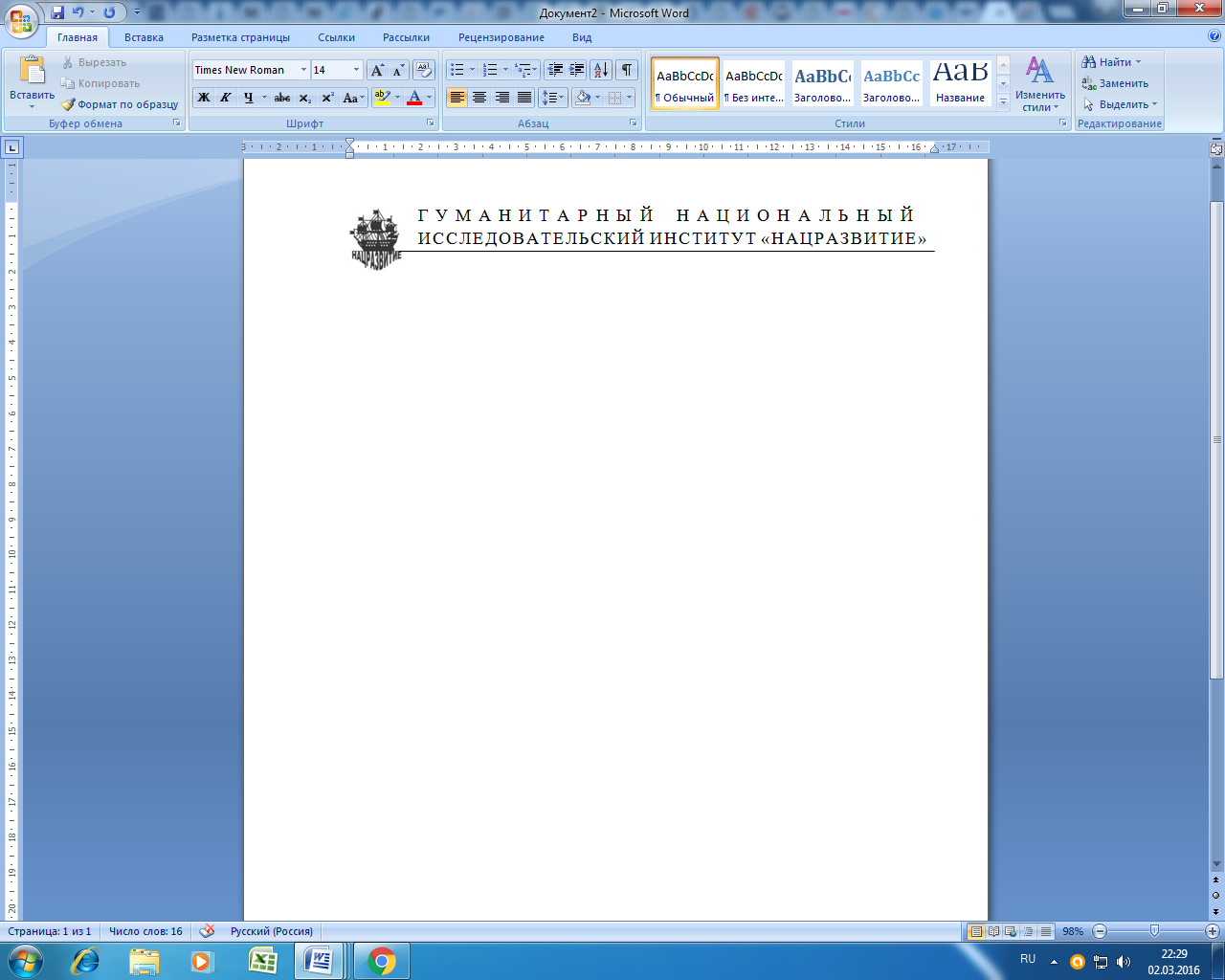 ЗАЯВКА НА ПУБЛИКАЦИЮ СТАТЬИ В КОНФЕРЕНЦИИАНКЕТА УЧАСТНИКА* Поля обязательные для заполненияИнформация о контактном лицеИнформация о контактном лицеИнформация о контактном лице*Фамилия, имя, отчество контактного лица*Электронный адрес контактного лица (от правильности зависит обратная связь, на данный адрес будет направлен электронный сборник)Телефон контактного лицаИнформация о публикацииИнформация о публикацииИнформация о публикации*Шифр конференции (на сайте таблица в разделе «Ближайшие конференции»)*Шифр конференции (на сайте таблица в разделе «Ближайшие конференции»)*Номер и название секции конференции (на сайте таблица в разделе «Ближайшие конференции» по ссылке из названия конференции)*Номер и название секции конференции (на сайте таблица в разделе «Ближайшие конференции» по ссылке из названия конференции)*Название статьи (строчными, НЕ заглавными)*Название статьи (строчными, НЕ заглавными)*Фамилия, имя, отчество автора (если авторов несколько, то ФИО авторов указываются через запятую. (порядок обязательно, как в статье, ФИО указывать полностью, если в статье есть научный руководитель, его ФИО также необходимо указать по очереди расположения в статье)*Фамилия, имя, отчество автора (если авторов несколько, то ФИО авторов указываются через запятую. (порядок обязательно, как в статье, ФИО указывать полностью, если в статье есть научный руководитель, его ФИО также необходимо указать по очереди расположения в статье)Требуется благодарность научному руководителюТребуется благодарность научному руководителюТребуется / не требуетсяФамилия, имя, отчество научного руководителя, если требуется благодарностьФамилия, имя, отчество научного руководителя, если требуется благодарностьТребуется диплом I, II или III степени (решение о степени принимается оргкомитетом)Требуется диплом I, II или III степени (решение о степени принимается оргкомитетом)*Количество страниц в статье (кол-во страниц при 1,5 интервале и размере шрифта 14, Times New Roman)*Количество страниц в статье (кол-во страниц при 1,5 интервале и размере шрифта 14, Times New Roman)Информация о заказе печатного сборникаИнформация о заказе печатного сборникаИнформация о заказе печатного сборника*Количество печатных экземпляров сборника*Количество печатных экземпляров сборника*Почтовый адрес для отправки (обязательно индекс, от правильности написания зависит успешность доставки)*Почтовый адрес для отправки (обязательно индекс, от правильности написания зависит успешность доставки)*Фамилия, имя, отчество получателя сборника*Фамилия, имя, отчество получателя сборникаДополнительный сервисДополнительный сервисДополнительный сервисПрисвоение статье индекса DOIПрисвоение статье индекса DOIТребуется / не требуетсяПрошу считать меня участником научной конференции. Разрешаю вносить в представленные мною материалы корректорскую правку и опубликовать их в сборнике статей конференцииПрошу считать меня участником научной конференции. Разрешаю вносить в представленные мною материалы корректорскую правку и опубликовать их в сборнике статей конференцииПрошу считать меня участником научной конференции. Разрешаю вносить в представленные мною материалы корректорскую правку и опубликовать их в сборнике статей конференции